от  31 мая  2016 г. №  53/07                с. Усть-Цильма Республики Коми    Совет муниципальногообразования  муниципальногорайона «Усть-Цилемский»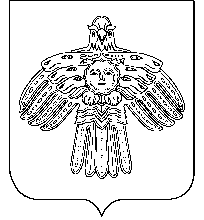 «Чилимдiн» муниципальнöй районлöн муниципальнöйюкöнса СöветРЕШЕНИЕКЫВКÖРТÖДРЕШЕНИЕКЫВКÖРТÖДРЕШЕНИЕКЫВКÖРТÖДОб      утверждении       правил землепользования и застройки  муниципального образования сельского поселения «Нерица»В целях создания условий для устойчивого развития муниципального образования сельского поселения «Нерица», в соответствии с Градостроительным кодексом Российской Федерации,  Федеральным законом от 06.10.2003  № 131-ФЗ «Об общих принципах организации местного самоуправления в Российской Федерации», Законом Республики Коми от 09.12.2014  № 148-РЗ «О некоторых вопросах местного значения муниципальных образований сельских поселений в Республике Коми», учитывая протоколы публичных слушаний, заключение о результатах публичных слушаний по проекту генерального плана,       Совет муниципального района «Усть-Цилемский» решил:1.Утвердить правила землепользования и застройки  муниципального образования сельского поселения «Нерица» Усть-Цилемского района Республики Коми. 2.Разместить  правила землепользования и застройки муниципального образования сельского поселения «Нерица» Усть-Цилемского района Республики Коми на официальном сайте администрации муниципального района «Усть-Цилемский» и на официальном сайте администрации сельского поселения «Нерица».3. Решение вступает в силу со дня опубликования. Глава муниципального района «Усть-Цилемский» -председатель Совета района                                                          Е.Е.Еремеева